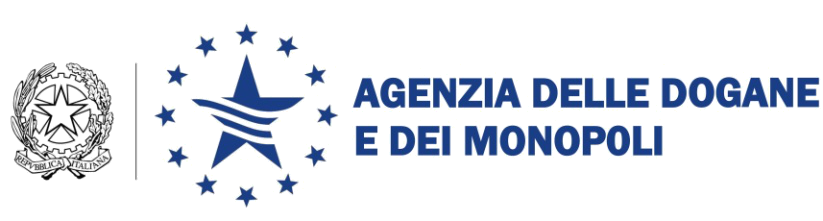 Roma,  25 ottobre 2013Alle Direzioni Regionali ed Interregionali delle DoganeAlle Direzioni Provinciali di Trento e diBolzanoAl Servizio Processi Automatizzati- dei Distretti- presso Ufficio Acquisti e Contratti delleDirezioni ProvincialiAl Comando Generale delle Capitanerie  di PortoAl Comando Generale della Guardia di FinanzaAi Componenti del tavolo tecnico e-customsLORO SEDIe per conoscenzaAlla Direzione Centrale Gestione Tributi e Rapporto con gli UtentiAlla Direzione Centrale Accertamenti e ControlliAll’Ufficio Centrale AntifrodeSEDEOggetto:	Attivazione sperimentale della procedura di sdoganamento in mare.PremessaNell’ambito delle iniziative strategiche intraprese dall’Agenzia delle Dogane e dei Monopoli per il rilancio della competitività del sistema portuale nazionale, è stata introdotta, su base sperimentale, la procedura di pre-clearing per effettuare la  presentazione anticipata delle dichiarazioni doganali di esito rispetto all’arrivo della nave. Tale procedura non è applicabile alle merci per le quali è richiesta la presentazione, ai fini dell’accettazione delle dichiarazioni, della  documentazione (certificazioni/nulla-osta) attestante l’esecuzione dei controlli di competenza di  altre Amministrazioni che intervengono nel processo di sdoganamento. Alla luce delle semplificazioni introdotte con lo Sportello Unico Doganale, riguardanti la presentazione della dichiarazione prima del rilascio delle certificazioni/nulla-osta  di competenza di altre Amministrazioni, e considerata la possibilità di avvalersi del  sistema di monitoraggio del traffico navale attuato dalle Capitanerie di Porto ai sensi del D. Lgs. 196/2005 (Attuazione della direttiva 2002/59/CE relativa all'istituzione di un sistema comunitario di monitoraggio e di informazione sul traffico navale), la procedura di pre-clearing è stata rivista per consentire la presentazione/accettazione della dichiarazione doganale con maggiore anticipo (cosiddetto sdoganamento in mare) ed estenderla anche alle merci che richiedono certificazioni di competenza di Amministrazioni per le quali è attiva l’interoperabilità nell’ambito dello Sportello Unico Doganale.Con la presente si impartiscono le istruzioni per l’attivazione in via sperimentale dello sdoganamento in mare.DefinizioniAi fini della presente si intende per:MMA: Manifesto delle Merci Arrivate;Sistema di monitoraggio delle Capitanerie di Porto: il sistema di cui all’articolo 2, comma 1, lettera t-terdecies del Decreto Legislativo 19 agosto 2005, n. 196;SafeSeaNet: il sistema comunitario per lo scambio di dati marittimi sviluppato dalla Commissione in cooperazione con gli Stati membri per garantire l’attuazione della direttiva comunitaria ai sensi dell’articolo 2, comma 1, lettera t-bis del Decreto Legislativo 19 agosto 2005, n. 196;Autorità Marittima competente: l’Autorità Marittima del porto di destinazione della nave;Nave monitorata: nave mercantile ammessa alla procedura di sdoganamento in mare, di cui al presente documento, monitorata dall’Autorità Marittima competente al fine di verificare se la nave procede verso il porto di destinazione con rotte dirette e senza scali;Inizio del monitoraggio: momento (data, ora, minuti) a partire dal quale la l’Autorità Marittima competente assicura il monitoraggio della nave attraverso il sistema indicato al punto 2;Fine del monitoraggio: momento (data, ora,minuti) in cui la Capitaneria di Porto comunica la fine del monitoraggio della nave, coincidente o immediatamente successivo con la presentazione della nave alle ostruzioni portuali, ovvero con l’imbarco del pilota a bordo ovvero con la comunicazione ATA che l’Autorità Marittima competente invia a SafeSeaNet.Messaggio di allerta: comunicazione dell’Autorità Marittima competente, con relativa indicazione del momento (data, ora e minuti), in cui si è verificato un evento inatteso che pregiudica il monitoraggio della nave;Piano degli arrivi: elenco delle navi in arrivo nel porto, con indicazione del momento (data, ora, minuti) dell’arrivo previsto, comunicato dall’Autorità Marittima competente.Funzionalità del sistema di monitoraggio delle Capitanerie di portoPer le finalità del monitoraggio nell’ambito dello sdoganamento in mare, le Autorità Marittime interessate si avvalgono delle informazioni acquisite dalla Rete AIS (Automatic Identification System) nazionale di cui all’articolo 9-bis del Decreto 19 agosto 2005, n. 196, integrate con le informazioni acquisite dal sistema regionale MARE∑ di cui all’articolo 2 comma 1 lettera t-decies del medesimo Decreto.E’ in corso l’integrazione delle informazioni AIS con le informazioni LRIT (Long Range Identification and Tracking) al fine di  poter acquisire le posizioni delle navi monitorate anche attraverso appositi polling.Nelle more di suddetta integrazione, l’Autorità Marittima avrà a disposizione la Web User Interface di EMSA (European Maritime Safety Agency) relativa al servizio LRIT.Campo di applicazione Lo sdoganamento in mare è applicabile al verificarsi concomitante delle seguenti condizioni:nave monitorata;attivazione dello Sportello Unico Doganale presso l’Ufficio delle Dogane competente sull’area portuale;utilizzo delle Procedure telematiche per la gestione della  Temporanea Custodia (di seguito sintetizzate)  da parte dei terminal che curano le operazioni di sbarco e la movimentazione dei container.Procedure telematiche per la gestione della  Temporanea CustodiaNell'ambito del "Progetto Cargo", sono disponibili le funzionalità per il colloquio telematico fra la dogana e i Gestori di Terminal Container o recinti di Temporanea Custodia (colloquio Gestori TC) per la gestione delle partite giacenti, in entrata ed in uscita.Le informazioni relative ai manifesti, agli scarichi delle partite e allo svincolo delle relative dichiarazioni possono essere richieste con l’invio dei messaggi telematici di seguito elencati e di cui si dettagliano le risposte fornite all’operatore per i casi più rilevanti ai fini della procedura di sdoganamento in mare:Messaggio di tipo 1 (Richiesta Manifesti in Arrivo/Partenza) – manifesti contenenti partite di T.C. (A/3) di competenza del terminalista. Per ogni manifesto viene riportato il relativo stato.Messaggio di tipo 2 (Richiesta Partite A/3 da prendere in carico/scaricare) – elenco delle partite A/3, di competenza del richiedente, iscritte a manifesto. Per ogni partita A/3, oltre ai dettagli, viene indicato lo stato della partita (svincolabile, dichiarabile ma non svincolabile, non dichiarabile, in attesa di analisi).Messaggio di tipo 3 (Richiesta Partite A/3 scaricate da  dichiarazione doganale) – elenco delle partite A/3 scaricate da una dichiarazione doganale di esito. Per ogni partita viene indicata la dichiarazione in cui è stata scaricata e l’indicazione del relativo svincolo.Messaggio di tipo 4 (Richiesta Partite A/3 di competenza dei gestori dei terminal pervenute ma non inserite nel MMA/da prendere in carico per trasferimento magazzino)Messaggio di tipo 5 (Richiesta informazioni dello scarico sulle partita A/3) - informazioni di dettaglio di una specifica partita A/3, con l’indicazione della dichiarazione in cui viene scaricata e l’indicazione del relativo svincolo.Messaggio di tipo 6 (Richiesta lista MRN imbarcabili)Messaggio di tipo 7 (Lista Rettifiche Partite A/3/PF e merci in sbarco Manifesti in Arrivo) restituisce tutte le rettifiche manuali e/o telematiche intercorse sulle schede partite A/3, sia quelle iscritte a manifesto, sia quelle generate direttamente sulla linea operativa di temporanea custodia. In particolare, a fronte di una richiesta relativa ad un protocollo specifico di un MMA, restituisce tutte le rettifiche manuali e/o telematiche intercorse sulle merci in sbarco (record B).Si rammenta che  sono disponibili anche i seguenti messaggi, il cui utilizzo è fortemente raccomandato  per velocizzare e semplificare il ciclo portuale:Messaggio A (Risultato dello sbarco/imbarco/Rapportino Eccedenze/Mancanze/Partite sbarcate/imbarcate).Messaggio B (Richiesta autorizzazione al trasferimento Contenitori da tra i depositi di Temporanea Custodia appartenenti alla stessa sezione doganale).Messaggio C (Avvenuto ingresso Contenitori nel Magazzino di Destinazione).Infine si rammenta che, per gli operatori economici che gestiscono i magazzini di temporanea custodia, sono disponibili ulteriori funzioni web per la consultazione on-line delle partite A/3 di propria pertinenza in giacenza nel magazzino T.C. e delle partite A/3 scadute.Istruzioni operativeL’Ufficio delle Dogane competente sull’area portuale provvede ad emanare, con apposito disciplinare di servizio, le disposizioni attuative delle istruzioni contenute nella presente, in considerazione della realtà organizzativa locale. Il disciplinare deve inoltre specificare le modalità con cui l’Ufficio delle Dogane segnala al responsabile del manifesto l’avvenuta autorizzazione alla convalida del manifesto e le modalità per lo scambio di informazioni:dall’Ufficio delle Dogane alla Capitaneria di Porto per comunicare gli estremi del manifesto in corso di composizione dalla Capitaneria di Porto all’Ufficio delle Dogane per comunicarepiano degli arrivi delle naviinizio del monitoraggiofine del monitoraggiomessaggi di allerta.Trattamento del manifestoIl trattamento del manifesto non subisce sostanziali variazioni rispetto alla procedura corrente, tranne che per l’esecuzione della convalida, per quanto di seguito specificato riguardo al nuovo  stato intermedio (denotato con “X”) introdotto per la gestione del colloquio con le Capitanerie di Porto.Il responsabile del manifesto, prima dell’arrivo della nave, predispone e trasmette telematicamente il MMA al competente Ufficio delle Dogane, secondo il tracciato previsto nell’Appendice al Manuale per l’Utente del Sistema Telematico Doganale. La trasmissione del manifesto inizia con il record di apertura ‘A’ contenente i “Dati Generali” e/o uno qualsiasi dei tipi record previsti per un MMA, a meno del record di chiusura Z. Il manifesto assume lo stato  “X”. È inibita la trasmissione del record di chiusura Z  (inviato anche singolarmente) in caso di manifesto in stato ‘X’. Si raccomanda di inviare con massimo anticipo il record A che riporta il Codice IMO – Denominazione nave, in quanto  fondamentale per comunicare alla Capitaneria di Porto la nave da monitorare.Per ogni MMA, la Capitaneria di Porto riceve dall’Ufficio delle Dogane gli estremi del manifesto in corso di composizione utili all’identificazione della  nave.Convalida del manifestoConsiderato che in assenza dell’autorizzazione alla convalida del manifesto da parte della dogana lo sdoganamento in mare non è attuabile, l’Ufficio delle Dogane assicura, in base al piano degli arrivi, il relativo presidio per adempiere alle funzioni di competenza.L’Ufficio delle Dogane, a partire dalla comunicazione dell’inizio del monitoraggio della nave da parte della Capitaneria di Porto fino alla fine del monitoraggio, ha facoltà di determinare il momento in cui autorizzare la convalida.L’autorizzazione alla convalida del manifesto, si effettua tramite  la funzione di A.I.D.A Presentazione Merci  Funzioni SVAD  Autorizza Pre-clearing,  che modifica  lo stato del manifesto da “X” a “I”, valorizzando la ‘Data inizio monitoraggio capitaneria’ con il valore dell’Inizio del monitoraggio comunicato dalla Capitaneria di Porto.L’Ufficio delle Dogane comunica al responsabile del manifesto l’avvenuta autorizzazione alla convalida.Il responsabile convalida il manifesto con l‘invio del record di chiusura Z. Il manifesto assume lo stato “C”. Con la convalida le partite iscritte diventano “dichiarabili” e al soggetto responsabile sono esplicitati gli eventuali controlli Safety & Security.Eventuali rettifiche del manifesto dopo la sua convalida possono essere autorizzate secondo le modalità in uso, dal competente Ufficio delle Dogane che ha a disposizione, ai fini di un loro monitoraggio, le funzionalità presenti in A.I.D.A.Il terminalista ha a disposizione il messaggio 7 (Lista Rettifiche Partite A/3/PF e merci in sbarco Manifesti in Arrivo) del Colloquio Gestori TC per identificare eventuali rettifiche.Il responsabile del manifesto presenta in dogana un estratto debitamente sottoscritto del MMA contenente il numero di iscrizione del manifesto nel sistema A.I.D.A, i dati generali della nave e di riepilogo delle merci. In allegato è proposto un esempio di estratto.Monitoraggio delle partite A/3 a carico del terminalistaIl terminalista che gestisce le operazioni di sbarco si avvale dei messaggi previsti dal Colloquio Gestori TC per monitorare le partite A/3 di competenza.Con l’invio del messaggio 1 (Richiesta Manifesti in Arrivo/Partenza), il terminalista può  richiedere i manifesti in arrivo indicando codice dell’Ufficio competente per il magazzino, codice del gestore del magazzino, codice del magazzino e data di registrazione del manifesto. Per ogni manifesto, contenenti partite di T.C. (A/3) di competenza, viene riportato il relativo numero del manifesto, lo stato e la data di registrazione.Noti il numero di manifesto e la data di registrazione, con l’invio del messaggio 2, il terminalista può conoscere le partite A/3 da prendere in carico. Per ogni partita A/3 sono forniti i dettagli (data registrazione, codice polizza, peso lordo, descrizione merce. ecc.) e lo stato: le partite dichiarabili possono essere sdoganate in mare.Presentazione della dichiarazione La dichiarazione telematica, in procedura ordinaria e domiciliata, deve essere inviata con il messaggio IM, indicando nel campo 15 - Pre-clearing il valore “1” e riportando, come di consueto, gli estremi della partita A/3 generata dal MMA nella casella 40 delle dichiarazioni doganali di esito.Monitoraggio della naveLa Capitaneria di Porto, sulla base delle risultanze dei propri sistemi informativi, comunica eventuali messaggi di allerta all’Ufficio delle Dogane per le conseguenti valutazioni ed iniziative da intraprendere.Organizzazione delle operazioni di sbarcoAll’arrivo della nave le merci sono scaricate e trattate a seconda del tipo di controllo determinato dal processo di analisi dei rischi.Se la merce è soggetta al controllo sicurezza, l’eventuale visita merce deve essere eseguita in porto.Si rammenta che la merce è svincolata solo successivamente alla registrazione effettuata dall’Ufficio delle Dogane dell’esito del controllo su AIDA. In caso di concessione dello svincolo, è possibile procedere con l’uscita delle merci dagli spazi doganali.Ai fini dell’organizzazione delle operazioni di sbarco, il terminalista ha la possibilità di conoscere se la partita è stata scaricata da una dichiarazione doganale di esito facendo riferimento al messaggio 3 (Richiesta Partite A/3 scaricate da dichiarazione doganale) del colloquio gestori TC indicando il codice dell’Ufficio competente per il magazzino, il codice del gestore del magazzino, il codice del magazzino e la data di inizio scarico. La medesima informazione può essere richiesta in modo puntuale avvalendosi del messaggio 5 (Richiesta informazioni dello scarico sulle partita A/3) fornendo, oltre alle informazioni previste per il messaggio 3, il progressivo riga, il numero e la data di registrazione della partita A/3. Per ogni partita A/3 viene indicata la dichiarazione con cui è stata scaricata e se la stessa è stata o meno svincolata.All’atto dello sbarco:- le merci svincolate (per le quali sono stati completati i procedimenti previsti dallo Sportello Unico Doganale) possono essere indirizzate all’uscita dagli spazi doganali con gli opportuni trasferimenti intermodali;- le merci non svincolate possono essere indirizzate alle opportune aree in attesa degli esiti degli ulteriori controlli richiesti.Gestione dei messaggi di allertaIn caso di messaggi di allerta pervenuti nella fase successiva alla convalida del manifesto e a sdoganamento in mare avviato, l’Ufficio delle Dogane sottopone a eventuale revisione di accertamento le dichiarazioni selezionate a CA (Controllo Automatizzato), secondo criteri derivanti da un’analisi congiunta condotta dall’Ufficio delle Dogane e dall’Ufficio Centrale Antifrode, sia ai fini Safety & Security sia ai fini fiscali e degli altri controlli extratributari di competenza della dogana.Procedura di soccorsoQualora non sia disponibile il sistema informatico doganale o il sistema dell’operatore economico restano valide le procedure di soccorso di cui alla Circolare 20/D del 30/06/2011 e 16/D del 12/11/2012, fatte salve le indicazioni previste nell’ambito delle Istruzioni per la sperimentazione operativa dello Sportello Unico Doganale.Qualora risulti non possibile la convalida del manifesto, la procedura in oggetto non si applica, procedendo alla presentazione del MMA cartaceo se il sistema non è nuovamente disponibile entro l’arrivo della nave.Disposizioni finaliLe Direzioni territoriali interessate all’adozione della procedura in oggetto sottopongono all’attenzione della Scrivente e delle Strutture Centrali in indirizzo l’intenzione di avviare la sperimentazione, trasmettendo bozza del disciplinare di servizio predisposta dall’Ufficio delle Dogane, congiuntamente con la locale Autorità Marittima.In seguito all’approvazione del disciplinare da parte delle Strutture Centrali, i Signori Direttori Regionali, Interregionali e Provinciali danno seguito all’avvio della sperimentazione, vigilando sulla corretta e integrale applicazione della presente. Si richiama l’attenzione sulla necessità di adottare le misure necessarie per garantire la massima assistenza agli operatori interessati, soprattutto nella fase di prima applicazione, e di informare tempestivamente la Scrivente su eventuali criticità che dovessero emergere al riguardo.La sperimentazione deve avere una durata minima di 6 mesi, al termine della quale, i Signori Direttori Regionali, Interregionali e Provinciali, avvalendosi del Servizio Processi Automatizzati e d’intesa con la locale Autorità Marittima, provvederanno a redigere una relazione sugli esiti evidenziando benefici e criticità rilevati da trasmettere alla Scrivente e alle Strutture Centrali in indirizzo.°°°°°Per  richiedere  assistenza  e   segnalare  malfunzionamenti  attenersi alle istruzioni  pubblicate  sul  sito  internet  dell’Agenzia  nella  sezione “Assistenza online” seguendo   il   percorso   “Come   fare   per       Richiedere assistenza” (http://assistenza.agenziadogane.it/dogane/allegati/Modalita-utilizzo-Assistenza-20101209.pdf).Il Direttore Centrale  F.to Teresa AlvaroFirma autografa sostituita a mezzo stampaai sensi dell’art. 3, comma 2, del D.Lgs.39/93Protocollo: 121784/RUProtocollo: 121784/RURif.:Allegati: 1